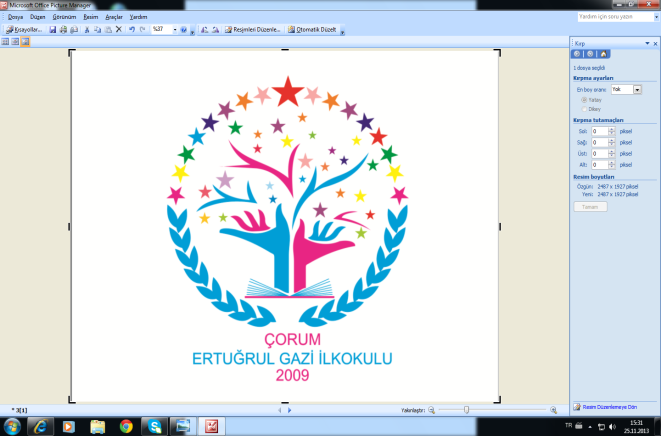 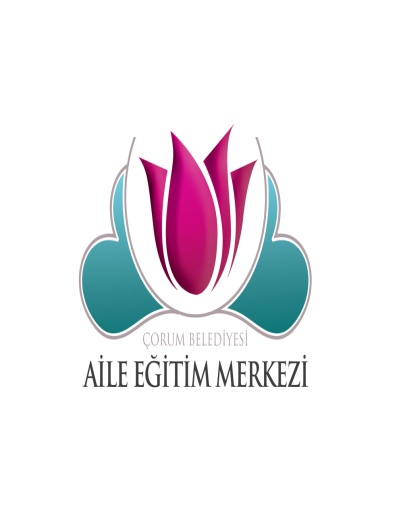 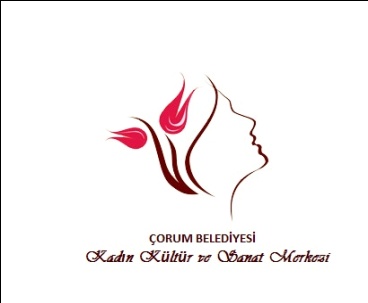 Ertuğrul Gazi İlkokuluÇorum Belediyesi Aile Eğitim MerkeziÇorum Belediyesi Kadın Kültür ve Sanat MerkeziANNE EĞİTİMİ PROJESİKonu ve KapsamDünyada yaşanan sosyal, ekonomik, teknolojik gelişmelerin, ülkemizin sosyal dokusuna olumlu olduğu kadar olumsuz etkilerin de bulunduğu göz ardı edilmemesi bir gerçektir. Bireylerimiz gitgide sosyal alandan kendini soyutlarken, bir taraftan da sanal âlemin dayattığı küreselleşme olgusuyla karşı karşıya kalmaktadır.Toplumsal yaşamın getirdiği risk algısı sebebiyle evinin önündeki sokakta, evinin bahçesinde arkadaşlarıyla oynayamayan çocuklarımız, sanal âlemde, adını bile bilmediği, haritada yerini gösteremediği ülkelerden arkadaş edinebilmekte, onunla eğlenceli vakit geçirebilmektedir. Babaannesini, anneannesini, dayısını, halasını, amcasını, teyzesini aylarca, yıllarca görmeyen, daha da önemlisi bunun eksikliğini hissetmeyen çocuklarımız, sanal âlemde arkadaşlarıyla iletişim kuramadığı anlarda sinir krizine girebilmektedir.Bu etkileri en fazla hisseden kurumların başında ise, toplumun her kesimiyle karşılıklı olarak zorunlu bir ilişki içinde bulunan eğitim kurumları gelmektedir. Belki de bu olumsuz etkilere göstermek durumunda kaldıkları refleksler sebebiyle toplumla iç içe olan hemen bütün kurumlarımız görev tanımlarını güncellemek durumunda kalmaktadır. Geçmişte sadece öğrencileri belirli bir program doğrultusunda eğitmekle görevli eğitim kurumlarımızın, sözü edilen olumsuzların toplum üzerindeki etkisini azaltmak için,  hem toplumun nüvesi olan aile kurumuyla, hem de ailenin toplumla sağlıklı bir ilişki kurmasını hedefleyen diğer kurumlarla ortak hareket etmesi, birlikte proje üretmesi zorunlu hale gelmiştir.Projemizin temel konusunu da bu değerlendirmelerden hareketle oluşturuyoruz. Toplumun geleceğini aile, ailenin geleceğini de büyük ölçüde annelerimizin oluşturduğu gerçeğinden hareketle, annelerimizi, çocuklarımızla ilişkilerinde daha bilinçli yaklaşım ve duruşlar sergilemesini sağlayacak, onları eğmeden bükmeden “eğitme” konusunda daha donanımlı hale getirecek eğitim faaliyetleri düzenlemek, annelerimizin tecrübelerini paylaşabilecekleri ve sorunlarına uzmanlar eşliğinde çözüm arayabilecekleri sıcak sosyal ortamlar hazırlamak bu projenin temel konusunu oluşturmaktadır.Bu yıl beşincisini uygulayacağımız bu projenin okulumuz ve şehrimiz için güzelliklere vesile olması temennisi ile katkı veren tüm kişi ve kurumlara teşekkür ediyoruz.Proje OrtaklarıErtuğrul Gazi İlkokuluÇorum Belediyesi Aile Eğitim MerkeziÇorum Belediyesi Kadın Kültür ve Sanat MerkeziProje Yürütme EkibiTekin ÇINAR       	Ertuğrul Gazi İlkokulu MüdürüH.Nuran HAKYEMEZ	Çorum Belediyesi Kadın Kültür ve Sanat Merkezi MüdürüZehra Betül ÖZSEÇER	Çorum Belediyesi Aile Eğitim Merkezi Müdürüİbrahim KARTAL	Ertuğrul Gazi İlkokulu Müdür YardımcısıElvan ALŞAHİN	Ertuğrul Gazi İlkokulu Müdür YardımcısıTuba ÜREYEN  	Ertuğrul Gazi İlkokulu Rehber ÖğretmeniKurumsal Sorumluluklar ve İlkelerErtuğrul Gazi İlkokuluOkul Yönetimi, İlgili Sınıf Öğretmenleri ve Okul Rehberlik ve Psikolojik Hizmetler Danışma Servisi Tarafından Eğitim İhtiyacı Duyulan Konuların Tespiti.Eğitime Katılacak Annelerin Tespiti, Eğitime Katılması Öngörülen Annelerin Eğitim Çalışmalarının İçerik ve Amaçlarıyla İlgili Olarak Bilgilendirilmesi,Eğitim Faaliyetlerinin Katılımcılara Duyurulması ve Katılımının Sağlanması,Eğitim Faaliyetleri İçin Yer Ve Araç-Gereç (Bilgisayar, Projeksiyon) Tahsisi Çorum Belediyesi Aile Eğitim MerkeziEğitimcilerin Tespiti ve BilgilendirilmesiEğitimlerle İlgili Duyuru ve Bilgilendirmelerin Yapılması (Eğitimcilerin ve Basının Bilgilendirilmesi)Proje ve İçeriğini Tanıtıcı Afiş, Broşür ve (her etkinlik için) Davetiyelerin Hazırlanması, Eğitim Yapılacak Salona Ses Sisteminin KurulmasıKatılımcılar İçin Sertifika/Katılım Belgesi HazırlanmasıEğitimcilere Plaket/Çiçek TakdimiÇorum Belediyesi Kadın Kültür Ve Sanat MerkeziProje Bitiminde Katılımcı Velilere Ve Okul Personeline Yönelik, İl Dışı (Amasya, Tokat Vb.) Bir Kültür-Sanat Gezisi Planlanması Ve UygulanmasıProje Finalinde Katılımcı Velilerimiz İçin Kokteyl Ve Belge Töreni HazırlamakOkul Dışında Yapılacak Etkinlikler İçin Servis Aracı Tahsis EtmekKatılımcılara Ve İlimizde Bulunan Okullara Dağıtılmak Üzere,  Proje Kapsamında Üç Yıl Boyunca Yapılan Etkinlikleri Kapsayıcı Ve Projeyi Tanıtıcı Nitelikte Bülten Hazırlanması İlkelerZorunlu durumlarda, proje sürecinde, seminer takviminde ve sosyal-kültürel-sanatsal etkinliklerde kurumların ortak kararıyla öne alma-öteleme yapılabilecektir.Eğitim programının tamamlanmasını takiben, düzenli olarak eğitim programına (en az dört seminere) katılan annelere katılım belgesi verilecektir.Geziye katılacak öğretmen ve veliler okul idaresince belirlenecektir.Proje ortağı kurumların kararıyla, gerekli görüldüğünde seminer programına/programından ekleme ve çıkarmalar yapılabilecektir.Proje SüreciErtuğrul Gazi İlkokulu’nca Proje Taslağı ve Eğitim İhtiyacı Duyulan Konuların tespiti (Ocak 2017) Proje Ortağı Kuruluşlarla Planlama ve Değerlendirme Toplantısı Yapılması (Ocak 2017) Eğitim Konuları ve Diğer Etkinliklerin Belirlenmesi (Ocak 2017) Eğitimciler ve Eğitim Takviminin Belirlenmesi (Ocak 2017)Katılımcıların Bilgilendirilmesi (Şubat 2017)Yazışma ve Onay Süreci (Şubat 2017)Eğitim Süreci (Mart-Nisan 2017)Gezi  (Mayıs 2017)Değerlendirme Raporunun Hazırlanması (Mayıs 2017)	                            Seminer TakvimiANNE EĞİTİMİ PROJESİANNE EĞİTİMİ PROJESİANNE EĞİTİMİ PROJESİANNE EĞİTİMİ PROJESİANNE EĞİTİMİ PROJESİTARİHGÜNPROJE KONUSUSEMİNER YERİSEMİNER VEREN09.03.2017PerşembeBibliyo TerapiErtuğrul Gazi İlkokuluŞule SADAL16.03.2017PerşembeEbeveyn TutumlarıErtuğrul Gazi İlkokuluCansu ERAY23.03.2017PerşembeÇocuklarda Disiplin ve ÖzdenetimErtuğrul Gazi İlkokuluGül ELMAS30.03.2017PerşembeGelişme Çağındaki Çocuklarda Gelişme Bozukluklarının ÖnlenmesiErtuğrul Gazi İlkokuluMerve GÜNDER06.04.2017PerşembePopüler Diziler ve Aile Hayatına EtkisiErtuğrul Gazi İlkokuluPınar ÇINAR13.04.2017PerşembeTeknoloji BağımlılığıErtuğrul Gazi İlkokuluŞule YUMUTKAN EREN